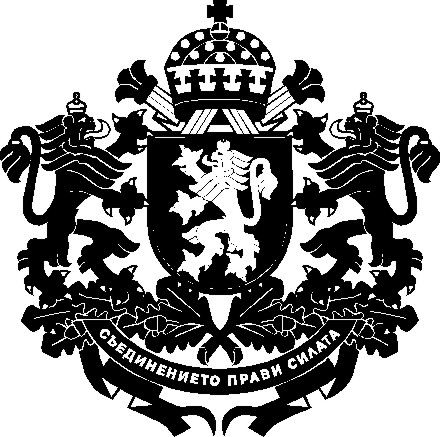 РЕПУБЛИКА БЪЛГАРИЯМинистър на земеделиетоЗаповедРД09–57/20.01.2023 г. На основание чл. 25, ал.4 от Закона за администрацията и одобрен от министъра на земеделието доклад № 93-427/20.01.2023 г.НАРЕЖДАМ:Допълвам Уведомление за възстановяване на индивидуалните размери на държавната помощ по схема за държавна помощ „Помощ под формата на отстъпка от стойността на акциза върху газьола, използван в първичното селскостопанско производство”, утвърдено със Заповед № РД09-1249/09.11.2022 г. на министъра на земеделието, съгласно Приложението.Контрол по изпълнението на настоящата заповед възлагам на заместник-министъра на земеделието доц. д-р Крум Неделков.Заповедта да се доведе до знанието на съответните длъжностни лица за сведение и изпълнение.ЯВОР ГЕЧЕВ           /П/Министър на земеделието